  Δίκτυο Πληροφόρησης και  Συμβουλευτικής 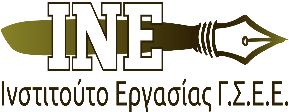 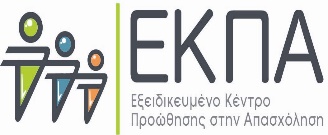 ΕΚΠΑ ΘεσσαλονίκηςΑισώπου 24 & Προμηθέως, ΤΚ 54627, 3ος όροφος Τηλ: 2310 545113Site: ekpaine.gr, email: thess@ekpaine.grΓραφείο ΕργασίαςΣυνεργασία Δήμου Θεσσαλονίκης και ΙΝΕ ΓΣΕΕ, Βασιλ. Γεωργίου Ά1, ΤΚ 54640Τηλ: 2313317583, 2313317548-50, e-mail: grafeioergasias@thessaloniki.grΘεσσαλονίκη,21/4/2015Α.Π.100ΘΕΜΑ: Ενημερωτική ΕπιστολήΑξιότιμε/η  Κύριε/Κυρία,Το ΙΝΕ ΓΣΕΕ, στο πλαίσιο ενίσχυσης και ανάπτυξης των υπηρεσιών του, θα ήθελε να σας ενημερώσει για τη δημιουργία των Εξειδικευμένων Κέντρων Προώθησης στην Απασχόληση (ΕΚΠΑ). Τι είναι τα ΕΚΠΑ.Τα Εξειδικευμένα Κέντρα Προώθησης στην Απασχόληση αποτελούν μια νέα δομή, με κύριο στόχο την υποστήριξη νέων ανέργων, ηλικίας 16 – 30 ετών,  στο σχεδιασμό της εκπαιδευτικής και επαγγελματικής τους σταδιοδρομίας, καθώς και τη σύνδεσή τους  με την αγορά εργασίας.Σήμερα τα ΕΚΠΑ υπάγονται στο ΙΝΕ της ΓΣΕΕ και χρηματοδοτούνται από το Επιχειρησιακό πρόγραμμα «ΑΝΑΠΤΥΞΗ ΑΝΘΡΩΠΙΝΟΥ ΔΥΝΑΜΙΚΟΥ ΕΣΠΑ 2007-2013».Κύριος σκοπός των ΕΚΠΑ είναι:Η δια ζώσης αλλά και η εξ αποστάσεως ενημέρωση και συμβουλευτική υποστήριξη  νέων ανέργων σε θέματα εκπαιδευτικής και επαγγελματικής ανάπτυξης.καιΗ ανάπτυξη συνεργασιών με Επιχειρήσεις, Οργανισμούς και Ινστιτούτα, με ζητούμενο την αποτελεσματικότερη σύνδεση των νέων με την Αγορά Εργασίας. Οι δομές μαςΓια την αποτελεσματικότερη εκτέλεση των υπηρεσιών, τα ΕΚΠΑ έχουν δημιουργηθεί παραρτήματα σε τρία μεγάλα αστικά κέντρα σε Αθήνα, Θεσσαλονίκη και Πάτρα, στα οποία μπορούν να απευθύνονται οι νέοι άνεργοι, με βάση λαμβάνοντας υπόψη τον τόπο διαμονής και δραστηριοποίησής τους.Οι υπηρεσίες μαςΓια την  επίτευξη των στόχων τους,  τα  ΕΚΠΑ έχουν δημιουργήσει τις απαραίτητες υποδομές (έντυπο και ηλεκτρονικό πληροφοριακό υλικό), ενώ επιδιώκουν μέσα από συγκεκριμένες δράσεις (διοργάνωση ημερίδων, συνεδρίων, εργαστηρίων, σεμιναρίων) την ολοκληρωμένη υποστήριξη των μελών τους.Πιο  συγκεκριμένα, τα ΕΚΠΑ παρέχουν:Πληροφόρηση για:Σε θέματα Εκπαίδευσης και εκπαιδευτικού προσανατολισμού (Ενημέρωση για Προγράμματα  Μεταπτυχιακών Σπουδών στην Ελλάδα και το εξωτερικό κ.α.Πηγές Οικονομικής Ενίσχυσης (εκπαιδευτικές υποτροφίες, χρηματοδοτήσεις επιχειρηματικότητας κ.λ.π.) Προσφερόμενες θέσεις εργασίας Προγράμματα Δια Βίου Εκπαίδευσης και ΚατάρτισηςΕθελοντικές δράσειςΣεμινάρια/Ημερίδες/ΣυνέδριαΠρογράμματα απόκτησης επαγγελματικής εμπειρίας (μαθητεία, πρακτική άσκηση)Επαγγελματικά περιγράμματα κι επαγγελματικά δικαιώματαΣυμβουλευτική Υποστήριξη σε θέματα:Σχεδιασμού σταδιοδρομίαςΑνάπτυξης επαγγελματικών και κοινωνικών δεξιοτήτωνΕπαγγελματικών προοπτικώνΤεχνικών αναζήτησης  εργασίας (Σύνταξη Βιογραφικού σημειώματος -  συνοδευτικής επιστολής, προετοιμασία για τη συνέντευξη επιλογής κ.α.)Τεχνικές/ών ένταξης και παραμονής στην αγορά εργασίαςΕύρεσης και κριτικής ανάγνωσης της πληροφορίαςΌσον αφορά στην Προώθηση της Απασχόλησης, τα ΕΚΠΑ επιδιώκουν να λειτουργήσουν ως φορείς σύνδεσης με την αγορά εργασίας,  δημιουργώντας συνεργασίες με Επιχειρήσεις, Φορείς, Οργανισμούς τόσο για την αναζήτηση θέσεων εργασίας όσο και για τη συλλογή πληροφοριών σχετικά με τις τάσεις της αγοράς. Τέλος, για την ολοκληρωμένη συμβουλευτική παρέμβαση και κινητοποίηση των νέων ανέργων, φιλοδοξούμε να δημιουργήσουμε ένα ευρύτερο πλαίσιο συνεργασιών (με εξειδικευμένους φορείς παροχής συμβουλευτικής υποστήριξης, φορείς του δημόσιου και ιδιωτικού τομέα, επιχειρήσεις και ερευνητικά ιδρύματα). Όλες οι υπηρεσίες παρέχονται από τα ΕΚΠΑ δωρεάν και διέπονται από τον «Κώδικα Δεοντολογίας στην παροχή υπηρεσιών Δια Βίου Συμβουλευτικής, Επαγγελματικού Προσανατολισμού και Σταδιοδρομίας».  Με εκτίμηση,ΕΚΠΑ  Θεσσαλονίκης